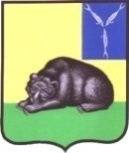 СОВЕТМУНИЦИПАЛЬНОГО ОБРАЗОВАНИЯ ГОРОД ВОЛЬСКВОЛЬСКОГО МУНИЦИПАЛЬНОГО РАЙОНАСАРАТОВСКОЙ ОБЛАСТИР Е Ш Е Н И Е30 сентября 2019 года                   № 15/4-53                                   г. ВольскО внесении изменений в решение Совета муниципального образования город Вольск Вольского муниципального района от 24.11.2017 г. № 49/3-244 «Об установлении налога на имущество физических лиц и налоговых льгот на территории муниципального образования город Вольск»В соответствии с главой 32 Налогового кодекса Российской Федерации, Федеральным законом от 03.08.2018 года № 334-ФЗ «О внесении изменений в статью 52 части первой и часть вторую Налогового Кодекса Российской Федерации», на основании ст. 19 Устава муниципального образования город Вольск, Совет муниципального образования город Вольск Вольского муниципального района Саратовской области РЕШИЛ:Внести в решение Совета муниципального образования город Вольск Вольского муниципального района от 24.11.2017 года № 49/3-244 «Об установлении налога на имущество физических лиц и налоговых льгот на территории муниципального образования город Вольск» (с изменениями от 15.10.2018 г. № 3/4-15) следующие изменения:1.1. в подпункте 1 пункта 4:а) абзац второй изложить в следующей редакции:«жилых домов, частей жилых домов, квартир, частей квартир, комнат;»;б) в абзаце пятом после слов «гаражей и машинно-мест» дополнить словами «,в том числе расположенных в объектах налогообложения, указанных в подпункте 2 настоящего пункта»;1.2. в пункте 10:в подпункте 1 после слова «квартира» дополнить словами «, часть квартиры»;в подпункте 2 после слов «жилой дом» дополнить словами «или часть жилого дома»;1.3. пункт 11 изложить в следующей редакции «Налоговая льгота не предоставляется в отношении объектов налогообложения, указанных в подпункте 2 пункта 2 статьи 406 главы 32 Налогового Кодекса Российской Федерации, за исключением гаражей и машино-мест, расположенных в таких объектах налогообложения».2. Контроль за исполнением настоящего решения возложить на постоянную депутатскую комиссию Совета муниципального образования город Вольск по бюджету, налогам и земельно-имущественным вопросам.3. Настоящее решение вступает в силу не ранее чем по истечении одного месяца со дня его официального опубликования и распространяется на правоотношения, связанные с исчислением налога на имущество физических лиц  с 1 января 2018 года.Глава муниципального образованиягород Вольск	                                                                        М.А. Кузнецов